图 书 推 荐中文书名：《终极求生：练就应对任何危险的能力》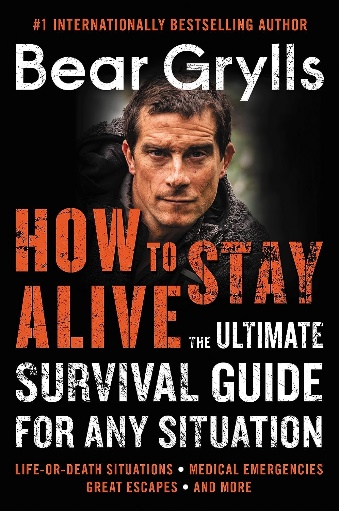 英文书名：HOW TO STAY ALIVE: The Ultimate Survival Guide for Any Situation作    者：Bear Grylls出 版 社：William Morrow代理公司：PFD/ANA/Jessica页    数：448页出版时间：2018年9月代理地区：中国大陆、台湾审读资料：电子稿类    型：自然常识中文简体字版曾授权，版权已回归亚马逊畅销书排名：#532 in Survival & Emergency Preparedness#545 in Outdoors & Nature Reference#851 in Hiking & Camping Instructional Guides中简本出版记录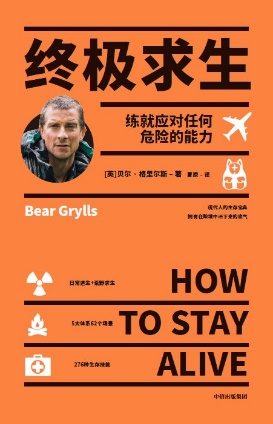 书  名：《终极求生：练就应对任何危险的能力》作  者：[英]贝尔·格里尔斯出版社：中信出版集团·小满译  者：夏原出版年：2020年6月页  数：448页定  价：78元装  帧：平装内容简介：276个硬技能，关键时刻能救命。生存大师贝尔·格里尔斯（Bear Grylls）毫无保留地将多年求生经验集结成书，提供掌握求生技能的快速通道。本书涵盖5大体系，62个场景，276种技能。既有户外场景，也有日常遭遇危险的应对方法：准备家庭救生包、食物中毒处理、如何与救援人员沟通、学会辨别方向、逃离失火建筑、地震求生、简单包扎、心肺复苏、近身格斗……配以简单图像，直观清晰地呈现了一套生存技能训练体系，帮助读者脱险、自救和救人。不仅是求生宝典，更给你在逆境中保持镇定的底气。贝尔·格里尔斯，前特种部队士兵、世界知名的“生存之王”（户外），为您带来这本终极生存指南。十多年来，贝尔·格里尔斯通过他的热门节目，如《荒野求生》（Man Vs. Wild），向观众展示了最惊心动魄的野外生存情景。现在，在《终极求生》一书中，贝尔向读者展示了他的全套生存策略，从避免水泡等日常基本技能，到遭遇绑架等千载难逢的事件。本书以组装求生工具包、生火、搭建避难所等最基本的求生技能开篇，然后介绍更具体的情况，如逃离火场、应对恶劣地形、处理医疗紧急情况等，是一本应对各种灾难情况的可靠指南。读者将学会如何在救生筏上生存、如何在紧急情况下让直升机着陆、如何治疗低体温症和冻疮、如何从流沙中逃生以及许多其他救生技巧。《终极求生》图文并茂，通篇附有示意图，将成为未来数年户外生存领域的权威之作。作者简介：贝尔·格里尔斯（Bear Grylls），生存大师，现代探险家，Discovery频道《荒野求生》主持人，英国前特种兵，登山家，演讲家，畅销书作家，曾成功地在各种绝境下求生。他曾在英国特种部队的21空降特勤团服役，在执行跳伞任务时意外身受重伤，却在两年后征服珠峰，创下世界纪录。让贝尔享誉全球的则是Discovery频道的节目《荒野求生》，凭借他惊人的创造力和求生手段，被称为“站在食物链顶端的男人”。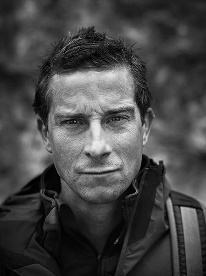 贝尔是一名经验丰富的探险家、畅销书作家和电视主持人，也是一名鼓舞人心的演讲家和多项记录的创造者。他先是因一系列的冒险活动进入大众视野，后因电视冒险节目《荒野求生》系列而举世闻名。同时他也在英国和美国拍摄一系列的探险电视节目，如《越野千里》（Running Wild with Bear Grylls）和《荒野求生营》（The Island with Bear Grylls）等。2016年与姚明、李彦宏等人录制《越野千里》中国版，在东方卫视播出。贝尔在英国的威特岛长大，从小就跟随父亲在当地登山。中学时期贝尔就读于著名的伊顿公学，16岁时成为英国最年轻的黑带二段选手。20岁时，贝尔加入了英国特种部队大名鼎鼎的第21空降特勤团，曾两次深入北非。一次跳伞后的以外受伤结束了贝尔的部队生涯。两年后，进行了高强度康复训练的贝尔决定攀登珠峰，并于一年后成功登顶，成为当时英国最年轻的珠峰登顶者。2009年7月，贝尔以35岁的年龄被委任了英联邦首席侦查员领袖，并于2015年进入他的第二个任期，成为迄今最年轻的任职者。贝尔为成年人和儿童写作，作品在二十多个语区全球畅销。个人成就：英国最年轻的珠峰登顶者拍摄《荒野求生》两次获得艾美奖提名，是全球收视率最高的节目之一，观众人数达到12亿拍摄《荒野求生营》两次获得英国电影电视学院奖（BAFTAS）带领印度总理莫里进入荒野，创造了“世界上最热门的电视活动”，突破了36亿浏览量带领包括奥巴马总统、朱莉娅•罗伯茨、罗杰•费德勒、钱宁•塔图姆和凯特•温斯莱特等著名人物拍摄《越野千里》《国家地理》地标节目Hostile Planet提名艾美奖《终极求生：练就应对任何危险的能力》生存技能基础如何……组装救生背包准备完美救生包集水，并让它可以安全使用生火灭火搭建野外生存庇护所节省体能使用刀具打基本的结成为辨别方向的高手在陆地和海上判断时间和距离在求生状况下沟通识别有毒的植物抓鱼追踪、诱捕动物以获取食物保存食物应对战斗安全使用枪械大逃亡如何……在迷路时生存下来安全有效地搭便车进行简单的汽车维修越野使用被遗弃的车辆在爆胎和刹车失灵的情况下生存制作筏子在救生艇上生存在求生情况下攀登在求生情况下沿绳下滑在紧急情况下降落直升机在紧急情况下驾驶飞机在紧急情况下跳伞地域生存如何……在沙漠中生存在雪地里生存在积雪中穿行在冰天雪地中驾驶在丛林中生存穿越河流在地下——洞穴、隧道和下水道中生存生死攸关如何……在地震时生存在火山喷发时生存在雪崩时生存在山洪暴发和海啸时生存在飓风、龙卷风和闪电中生存在沙尘暴中生存逃离流沙逃离森林大火逃离失火的建筑物在CBRN袭击时生存在被绑架时生存在被熊袭击时生存在被鳄鱼袭击时生存在被狗袭击时生存在被鲨鱼袭击时生存在被蛇袭击时生存医疗急救如何……避免起水疱在紧急情况下验伤应对大出血进行心肺复苏急救给伤口缝针处理烧伤就地包扎骨折处应对中暑、低体温症、冻伤终极求生 (豆瓣) (douban.com)感谢您的阅读！请将反馈信息发至：版权负责人Email：Rights@nurnberg.com.cn安德鲁·纳伯格联合国际有限公司北京代表处北京市海淀区中关村大街甲59号中国人民大学文化大厦1705室, 邮编：100872电话：010-82504106, 传真：010-82504200公司网址：http://www.nurnberg.com.cn书目下载：http://www.nurnberg.com.cn/booklist_zh/list.aspx书讯浏览：http://www.nurnberg.com.cn/book/book.aspx视频推荐：http://www.nurnberg.com.cn/video/video.aspx豆瓣小站：http://site.douban.com/110577/新浪微博：安德鲁纳伯格公司的微博_微博 (weibo.com)微信订阅号：ANABJ2002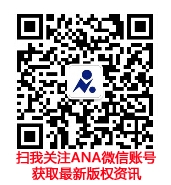 